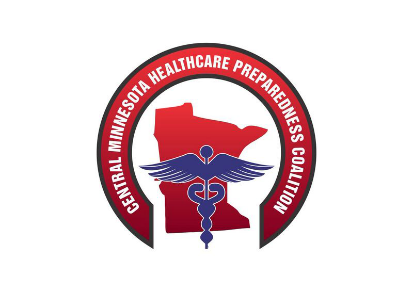          Central MN Regional Healthcare Advisory / Coalition AgendaSeptember 20th, 20190930-1420TimeTopicDiscussion/Findings These columns are not to be bolded.Actions/Follow Up (include responsible person and due date)These columns are not to be bolded.0930Call to OrderApproval of AgendaApproved0930IntroductionsFinancials / UpdatesA brief overview was provided.  Currently the only expenses accrued have been salaries, benefits and some minor expenses related to wireless and conference calling.Diversions Status Update / MNTracIt was discussed and agreed upon that this was a local issue and not a coalition issue.  Members were encouraged to have these conversations at the local level and neighboring health care facilities/EMS.Calendar Usage The website calendar was displayed for review.  Members shared that some of the areas to navigate are not as intuitive as others. Dave, Rachel and Don will review the website and explore enhancement opportunities.FY 19-20 Documentation / UpdatesBylawsSurge SurveySignature documents are continuing to come in.  Members were encouraged to finish processing this paperwork soon.Most surge surveys have been completed.  St. Cloud Hospital needs to complete theirs.Committee UpdatesAFN:Exercise:COOP / Recovery:Patient Tracking:AFN:  this workgroup is focusing on developing a video that will help prepare healthcare workers to better work and understand people with access and functional needs during times of disaster.  Education/Exercise:  There are several training opportunities that have been shared: TEEX, CDP, etc.  The HCID exercise will be held the week of December 16 - 20.  On December 16, LTC and hospitals/community partners will choose a date sometime that week to complete the exercise.  The controller/evaluator training will follow the advisory committee conference call on October 18.  It was recommended to plan 60-90 minutes for participation.  The workgroup is also starting to work on planning the full-scale exercise at Camp Ripley in 2020.  Dave is working with Camp Ripley to identify some available dates.  Exploring using the afternoon of November 20th meeting to facilitate a tabletop exercise with emergency management. Dave encouraged health care facilities to maintain PPE donning/doffing readiness and gave some tips and tricks to keep momentum.COOP/Recovery:  This workgroup identified the following objectives;Explore strategies to improve supply chain integrityBuild and strengthen relationships with pharmacy repsDo pharmacy and supply chain management reps have groups they network/meet with?Review and provide recommendations on coalition business continuity plan.Review and add information regarding mental health support and resiliency during/after an incident.Provide information system business continuity best practices recommendations/information.Maintain training and resources currently available for responder safety and health.Support and encourage the use of established and tested resources such as the MDH evacuation/SIP plan.Advertise/encourage participation in the WB elearning series.Patient Tracking:  This has not formally started as Don is waiting for some additional information from MDH regarding MNTrac.Threat Assessment followDon asked the group if the coalition wanted to have Dr. Kostas back to continue this topic.   The coalition members are very interested in having him back to speak and teach.Coalition Conference AttendeesRhonda Vedder, advisory committee chair, Jason Nelson, LTC chair and Don Sheldrew, RHPC will be attending the conference this year.Response Plan Review - CommsThis topic was deferred.Review of Regional Documents ScheduleFor those going to the coalition leadership course in Anniston, AL, review the base plan, communications and HMAC plan.Don displayed the all hazards plan and highlighted changes, such as demographics.All coalition plans are on the website.Don will prepare a summary of the changes and send them out to the advisory committee.Communications/ RadioKeith Christenson provided an update on the 800 MHz radio system.  He highlighted that the Central coalition is in 3 radio boards which makes for interesting interoperability such as not all radios have HPP talk groups.    ARMER standards are being reviewed and who is authorized to b on the system.  The radios in hospital emergency departments are not being recorded.  Refresher training is every 18 months.  There have been several improvements in knowledge and skill of using and navigating the radios. It was shared that designated liaison officers in health care facilities are hesitant to practice with the radios.Sustainment ProjectWe are contracting with All Clear to write a sustainment plan for the coalition.  All Clear will facilitate a sustainment workshop at the January coalition meeting.  This work will be initiated by a survey.11:45-12:15Break/ LunchBreak/ LunchBreak/ Lunch12:15Closed Point of Dispensing DiscussionEmily Ward MDHEmily Ward, MDH, presented information on the closed points of dispensing. 1315 - 1345Exercise / Education UpdatesHAM Radio ParticipationOctober 1 and 2 – PIO training (2-day training) at South Point in St. Cloud April 14 – Executive Engagement training At Health Plaza in St. CloudJune 2020 Full Scale Exercise update1345Break1400 - 1420Partner UpdatesLPH:  They are preparing for the mass dispensing exercise.MDH PHPC:  No report providedMDH Epi:  Over the summer and currently the following multi state outbreaks which include:Hepatitis A – focus on vaccinating high risk groups such as people in jails, shelters and syringe exchange programs.Measles – MN has not had any cases.  31 states have been involved.  CDC has not had any new cases recently.Mumps and Chickenpox– occurring in prisons throughout nation. Influenza – gearing up to start vaccinations.HSEM:  They are restructuring and have implemented a new leadership structure.   Emergency Management:  Working on grant allocations for exercising and outreach.  Stearns County is hosting an ICS 330 class on December 10, 11 and 12.Tribal:  No report providedLTC:  Jason Sufka shared information regarding security cameras in nursing homes and consent.EMS:  Working on establishing a stronger relationship with the EMSRBRadio:  HAM radio club leaders share some background about the club and its evolution.  The committed to assist health care facilities in times of need.Other:  Coalition National Conference is December 2-5, 2019.  Dave share a cost-effective method for emergency lighting.  He discovered this option at the Coalition National Conference last year.1430Close and Adjourn